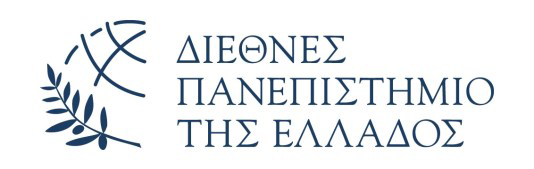 ΠΑΝΕΠΙΣΤΗΜΙΟΥΠΟΛΗ ΣΕΡΡΩΝ                                                                                                                                   ΣΧΟΛΗ ΟΙΚΟΝΟΜΙΑΣ ΚΑΙ ΔΙΟΙΚΗΣΗΣ                                                          ΤΜΗΜΑ ΟΙΚΟΝΟΜΙΚΩΝ ΕΠΙΣΤΗΜΩΝΠΡΟΓΡΑΜΜΑ ΔΙΔΑΚΤΟΡΙΚΩΝ ΣΠΟΥΔΩΝΑΙΤΗΣΗ ΥΠΟΨΗΦΙΩΝ ΔΙΔΑΚΤΟΡΩΝΠΡΟΣΩΠΙΚΑ ΣΤΟΙΧΕΙΑΤΙΤΛΟΣ ΤΗΣ ΠΡΟΤΕΙΝΟΜΕΝΗΣ ΔΙΑΤΡΙΒΗΣΣΤΟΙΧΕΙΑ ΤΩΝ ΣΥΝΤΑΚΤΩΝ ΤΩΝ ΣΥΣΤΑΤΙΚΩΝ ΕΠΙΣΤΟΛΩΝ (ΣΕ)Με την αίτησή μου αυτή, δηλώνω ότι μελέτησα τον Κανονισμό Λειτουργίας του Προγράμματος Διδακτορικών Σπουδών του Τμήματος Οικονομικών Επιστημών, τον οποίο αποδέχομαι και δεσμεύομαι να τηρήσω.ΣΥΝΗΜΜΕΝΑ:Ο Αιτ/ών/ούσαΟνοματεπώνυμο:…………………………………………Υπογραφή:………………………………….Ο προτεινόμενος ΕπιβλέπωνΟνοματεπώνυμο:…………………………………………Υπογραφή:………………………………….Σέρρες ……………..ΑΙΤΗΣΗ ΥΠΟΨΗΦΙ/ΑΣ-ΟΥ ΔΙΔΑΚΤΟΡΑΟνοματεπώνυμοΔιεύθυνσηΤηλέφωνο κιν.EmailΤίτλος στα ΕλληνικάΤίτλος στα ΑγγλικάΠεδίο ΈρευναςΓλώσσα εκπόνησης της ΔΔΕλληνικήΟνοματεπώνυμο & Βαθμίδα Προτεινόμενου Επιβλέποντα ΚαθηγητήΣΕ 1Ονοματεπώνυμο:Βαθμίδα:Πανεπιστήμιο:ΣΕ 2Ονοματεπώνυμο:Βαθμίδα:Πανεπιστήμιο:α/αΔΙΚΑΙΟΛΟΓΗΤΙΚΑΝΑΙ / ΟΧΙ1Αναλυτικό Βιογραφικό Σημείωμα2Επίσημο αντίγραφο Πτυχίου 3Επίσημο αντίγραφο Μεταπτυχιακού Διπλώματος4Επικυρωμένα πιστοποιητικά αναλυτικής βαθμολογίας (με ακριβή μέσο όρο)5Αποδεικτικό Αγγλικής γλώσσας 6Αποδεικτικό και δεύτερης ξένης γλώσσας (εάν υπάρχει).7Επιστημονικές Δημοσιεύσεις (εάν υπάρχουν).8Αποδεικτικά Επαγγελματικής Εμπειρίας (εάν υπάρχουν).9Δύο συστατικές επιστολές από μέλη ΔΕΠ10Σχέδιο της ερευνητικής πρότασης της Διδακτορικής Διατριβής